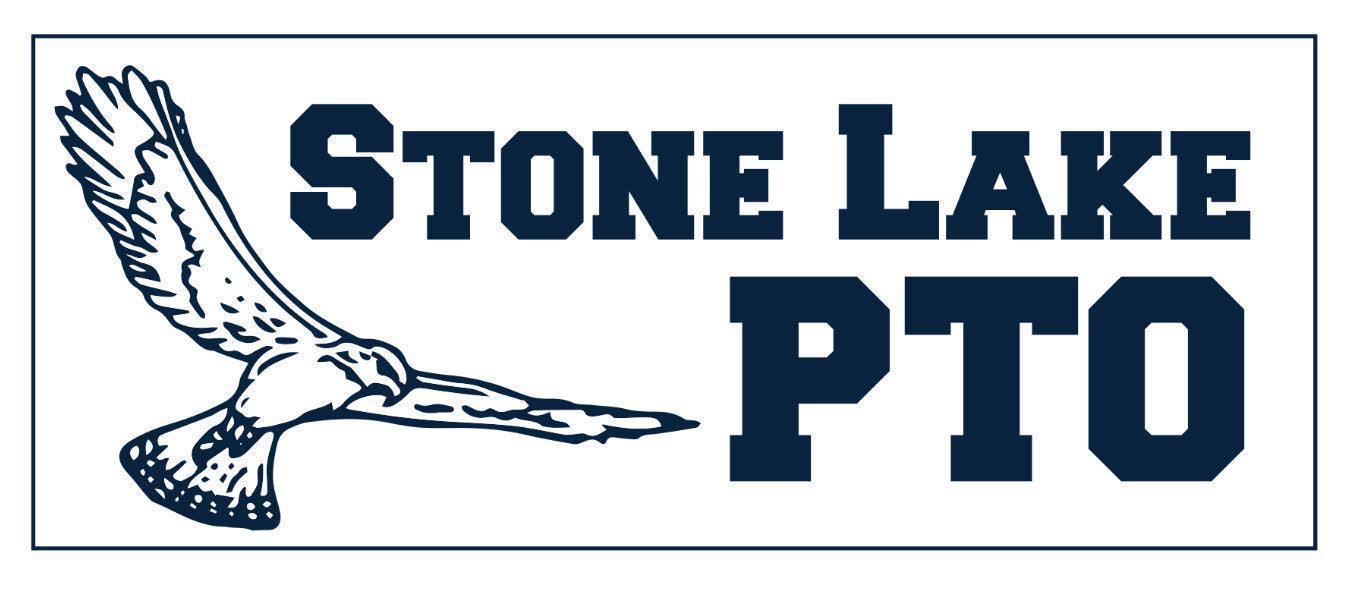 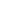 Welcome & Introductions: Meeting Started 6:30President: Jessica MeadsCo-Vice Presidents: Danielle Harris & April Partington	Co-Secretaries: Lotty Kanemoto & Olivia Willis	Treasurer: Tony Del GavioOfficer: Ozela KabirTeacher Liaison: Jasmyn StarkeAttendance: Jessica, Ozela, Olivia, Tony, Danielle, April, Kris McAninch, Mark Beard, Ryan K, Jasmyn Starke, Juliana, Tam Bastian, Alessandra, MH, Delmy, Keith, Harvey B., Grace, Tracy Jensen-Peterson, Calvin, Kyle A, Bijoy Vijayan, Kifle G Fitwi, Idania Lara Estrada, Lien Pham, Cecilia Lobo, Mandi, Joe Lobo, Kyna Kemp, Maybeline Dela Cruz, Candelaria Vargas, Sarah Castro, Frewaini Weldegebriel, Shermiah Johnson-Pharms, Fred Buggs Meeting format & PTO Overview (Jessica Meads) Host events at school, support staff, we have a meeting every month - 2nd Tuesday Able to have in person, but last meeting was just the board that showed up, so back to ZoomWent over structure of the  meetingsSuggestion: explore holding a new parent orientation to talk about how school and PTO work (there were several new families in attendance)Approval of June Minutes (Olivia Willis)  6-14-22 PTO Meeting NotesApproval: Sarah Castro  2nd: Kris McAninchTreasurer’s Report: June and July (Tony Del Gavio)$36,000 brought in from fundraisers$8,000 spent towards supporting learning$800 spent towards Student/ Family/ Community Support$20,000 spent towards School/teacher staff support$51,000 total income $87,397 in PTO account currentlyApproval: Jasmyn 2nd: Danielle HarrisJuly Report Approval: April  2nd: Jasmyn2021-2022 Budget Approval	(Tony Del Gavio)Hoping to bring back big fundraisers this yearFall Fest/Trunk or Treat - brings in fun more than $Penny Wars, Read-a-thon, Bingo, General donations, recycling, etc.Ice cream socialRestaurant nights - monthlyQuestion - what are penny wars? A fun, competitive fundraiser - Did a few years ago but it has been on hiatus like everything else Competition by grade level to raise money for a dance party rewardAmazon, Spirit Wear, Skate Night$43,000 for fundraisingPBIS Hawk Rewards - $1500Assemblies - $5000Field Trip - 6th grade - $7500 (transportation)Scholarships - $250Stone Lake Garden - $2600Young Rembrandts - $2835Book Fair - $500Event Supplies - $2000Movie Night - $400Yearbook - $2500Art Mural $500Hospitality - $500RISO Equipment - when we use school supplies for PTO flyers, helps pay for ink/toner - $1000Tech Fund - $7,000Principal’s Fund - $1,0006th grade promotion - $1250Insurance, etc - PTO Admin expenses, legal, marketing, accounting for taxesProjected balance - $68,095.27Any creative or fun ideas? Reach out to us or the school and let us know!Approve budgetMotion: April/2nd: OzelaMembership and Spirit Wear Update (Jessica Meads)https://printworks.printavo.com/merch/stonelake-22We have over 170 members right now! This number will probably go up after A track joinsYou can become a member anytime, but we did a drive to raise interest. Ms. Torres won the pizza party - 23 or 24 out of 28 students joined! They will get pizza. Popsicle parties also for Kanemoto.Spirit Wear - this is live - link in chat - we will send a flyer tooSpiritwear shop closes September 9th!Way of the Warrior Opportunity (Jessica Meads) Warriors Flyer2_Stone Lake.pdfA Martial Arts Dojo in Elk Grove Currently offering 4 weeks of Karate classes including a uniform for $40.The fees will then go to Stone Lake!Dine Out Nights (Ozela Kabir) This month we will be partnering with Lamppost Pizza next Tuesday, August 16th.Last month we made about $300 from Panda ExpressNext month - Chipotle Any suggestions welcomeBoosterthon & Read-A-Thon	(Jessica Meads) Boosterthon/ Fun Run is Back!Please reach out if you know a business that would like to sponsor the Fun Run. Each business will be included on the Fun Run shirts.B/C Kickoff November 7thA/D Kickoff November 30thRead-A-Thon coming this Spring!Committee volunteers and chairs (Jessica Meads)Bingo, Book Fair, Field Day, Read-a-thon, Penny Wars, Yearbook, ICS, Fall Fest.If you have any interest in any of these, please let us know! Chairing, running an event - chat, email, etcJessica opened up discussion for ideasFree Fundraisers (Olivia Willis)Amazon Smile		Box-Tops	  Ink cartridge recycling (Stone Lake code 31257)Amazon Smile has been very successful for us! Go to amazon.smile.com when you shop and choose Stone Lake Elementary as your choice of charity!Box-Tops has switched to an app format. Please download the new app!4 cartridges to mail in yourself for ink cartridge recycling or just bring to the officeCalendar Review (April Partington)Early out Friday – B track starts vacation after school Friday August 12th A-Track BTSNs – 8/15 5:30-6:00 Kindergarten: Room K1				5:30-5:45 MP Room Welcome 1st-6th				6:30-7:15 1st-3rd in classrooms				5:45-6:30 4th-6th in classrooms 				Spirit Wear Store Closes – Fri, September 9thth Lamppost Pizza Dinner Night Out (DNO)  - Tues, August 16th 11am-10pm Way of the Warrior Martial Arts-Martial arts course exclusive for Stone Lake families-SeptemberEarly out Friday – C track starts vacation after school Friday September 9th Principals Report (Mark Beard)Nice to see so many people hereCelebrated students - passports - how we expect students to behave and suchStarted pizza with principals - this is new - only 6th grade students - each teacher sends 4 students to meet with Mark and John to chat about what they like about Stone Lake, what they can do better, etc.One thing brought up - whether they want an end of the year dance - they were super excited! Just a 6th grade dance - this may be something to look into - would have to do it in a way to include D track.Another thing brought up is new picnic tables - there is a lot of seating area under the shade structures, but asked about the possibility of having board games out there - some kids don’t want to play basketball, soccer, etc. If we can think about games that would be durable, easy to put away - jenga, etc that are durable when wind comes, dominos, checkers, etc. Ryan K suggested Mancala, Hive and Liar’s Dice in the chat as well.Assemblies - working on identifying assemblies that can come to Stone Lake - magician (Wayne Houchin) in the past put on a great show - he would like to come back - October - $500 - 2 shows - one for primary and one for intermediateSuperintendent's parent advisory committee - 9 parents total applied - it will be a random selection.	-Two parents and two alternates will be chosen by the end of this week.Stone Lake spirit wear day this Friday for Track Change.Open Forum					Teacher funding request for Lexia Leader Awards/ Incentives.-Would love a budget for prizes/treats - $400 budget requested to have every child benefit from Lexia.Harvey - thanks PTO members and principal for putting this together - really appreciates itMark can’t give things like $400 to teachers - he can’t use money that the school receives for things like this or to give kids treats from the prize trolley other than some kind of school supply. The work of PTO is so instrumental to create this environment that is fun for kids. Thank you to Jessica & the PTO board!Motion to end meeting: Ryan/2nd: Olivia 7:39pmNext meeting:   September 13th, 2022 at 6:30pmDates to Remember:Early out Friday – B track starts vacation after school Friday August 12th A-Track BTSNs – 8/15 5:30-6:00 Kindergarten: Room K1				5:30-5:45 MP Room Welcome 1st-6th				6:30-7:15 1st-3rd in classrooms				5:45-6:30 4th-6th in classrooms 				Spirit Wear Store Closes – Fri, September 9thth Lamppost Pizza Dinner Night Out (DNO)  - Tues, August 16th 11am-10pm Way of the Warrior Martial Arts-Martial arts course exclusive for Stone Lake families-SeptemberEarly out Friday – C track starts vacation after school Friday September 9th 